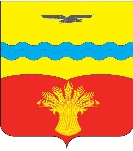 Совет депутатовмуниципального образованияКинзельский сельсоветКрасногвардейского района Оренбургской областичетвертого созывас. КинзелькаРЕШЕНИЕ10.06.2022                                                                                                                       № 14/2О внесении изменений и дополнений в решение Совета депутатов муниципального образования Кинзельский сельсовет от  22.12.2021 года № 10/3 «О бюджете муниципального образования Кинзельский сельсовет на 2022 год и на плановый период 2023 и 2024 годов»В соответствии с Бюджетным кодексом Российской Федерации, Уставом муниципального образования Кинзельский сельсовет Красногвардейского района Оренбургской области, Положением «О бюджетном процессе в муниципальном образовании Кинзельский сельсовет»,  Совет депутатов решил:1. Внести в решение Совета депутатов муниципального образования Кинзельский сельсовет Красногвардейского   района  Оренбургской области от 22.12.2021 года № 10/3 «О бюджете муниципального образования Кинзельский сельсовет на 2022 год и на плановый период 2023 и 2024 годов» изменения  и дополнения согласно приложению.2. Установить, что настоящее решение вступает в силу после обнародования.Возложить контроль за исполнением  настоящего решения на постоянную комиссию по вопросам финансово–экономического развития и сельскому хозяйству.Председатель Совета депутатов                                           Т.Н. ЮркоГлава сельсовета                                                                     Г.Н. Работягов Разослано: в дело, администрации района, прокуратуру района, финансовомуотделу.Приложениек решению Совета депутатов муниципального образования Кинзельский сельсоветот 10.06.2022 г. № 14/2Изменения и дополнения, вносимые в решение Совета депутатов муниципального образования Кинзельский сельсовет от 22.12.2021 года №10/3 «О бюджете муниципального образования Кинзельский сельсовет на 2022 год и на плановый период 2023 и 2024 годов»    1. Приложения  4 – 7, 9  изложить в новой редакции.Приложение № 4к бюджету муниципального образования Кинзельский сельсовет на 2022 годи на плановый период 2023 и 2024 годов(в редакции решения Советадепутатов муниципального образованияКинзельский сельсоветот 10.06 2022 № 14/2Ведомственная структура расходов бюджета поселения на 2022 год и на плановый период 2023 и 2024 годов       (тысяч рублей)Приложение № 5к бюджету муниципального образования Кинзельский сельсовет на 2022 годи на плановый период 2023 и 2024 годов(в редакции решения Советадепутатов муниципального образованияКинзельский сельсоветот 10.06 2022 № 14/2Распределение бюджетных ассигнований бюджета поселения по разделам, подразделам, целевым статьям (муниципальным программам и непрограммным направлениям деятельности), группам и подгруппам видам расходов классификации расходов на 2022 год и на плановый период 2023 и 2024 годов       (тысяч рублей)Приложение № 6к бюджету муниципального образования Кинзельский сельсовет на 2022 годи на плановый период 2023 и 2024 годов(в редакции решения Советадепутатов муниципального образованияКинзельский сельсоветот 10.06 2022 № 14/2Межбюджетные трансферты, передаваемые в районный бюджет из бюджета поселения на осуществление части полномочий по решению вопросов местного значения в соответствии сзаключенными соглашениями на 2022 год и на плановый период 2023 и 2024 годов(тысяч рублей)Приложение № 7к бюджету муниципального образования Кинзельский сельсовет на 2022 годи на плановый период 2023 и 2024 годов(в редакции решения Советадепутатов муниципального образованияКинзельский сельсоветот 10.06 2022 № 14/2Распределение бюджетных ассигнований бюджета поселения по целевым статьям (муниципальным программам и непрограммным направлениям деятельности), разделам, подразделам, группам и подгруппам видов расходов классификации расходов на 2022 год и на плановый период 2023 и 2024 годов(тысяч рублей)Приложение № 9к бюджету муниципального образования Кинзельский сельсовет на 2022 годи на плановый период 2023 и 2024 годов(в редакции решения Советадепутатов муниципального образованияКинзельский сельсоветот 10.06 2022 № 14/2Порядокпредоставления иных межбюджетных трансфертов бюджету муниципального образования Красногвардейский район Оренбургской области на 2022 год и на плановый период 2023 и 2024 годовНастоящий Порядок определяет механизм и условия предоставления иных межбюджетных трансфертов (далее – межбюджетные трансферты) для осуществления органами местного самоуправления района, переданных полномочий (части полномочий) по решению вопросов местного значения сельских поселений.Предоставление межбюджетных трансфертов муниципальному образованию Красногвардейский район осуществляется на основании соглашения, заключаемого администрацией муниципального образования Красногвардейский район с администрацией муниципального образования сельсовета в соответствующем направлении деятельности.1. Методика расчета объема межбюджетных трансфертов в части переданных полномочий по созданию условий для организации досуга и обеспечения жителей поселения услугами организации культуры и организации библиотечного обслуживания населения, комплектование и обеспечение сохранности библиотечных фондов библиотек поселений.      Настоящая Методика определяет расчет   объема межбюджетного трансферта, предоставляемого бюджету муниципального образования Красногвардейский район из бюджета поселения на выполнение переданных полномочий по созданию условий для организации досуга и обеспечения жителей поселения услугами организации культуры и организации библиотечного обслуживания населения, комплектование и обеспечение сохранности библиотечных фондов библиотек поселений. Размер межбюджетного трансферта, передаваемого поселением в бюджет муниципального образования Красногвардейский район Оренбургской области на исполнение переданных полномочий, определяется в рублях Российской Федерации, рассчитывается по формуле:Сi = ((СрЗ/П*Ст1+30,2%)*12 месяцев) + ((МРОТ*Ст2+30,2%)*12 месяцев)  где:Сi   –   размер межбюджетного трансферта,  передаваемого  поселением  в  бюджет муниципального образования Красногвардейский район Оренбургской области на исполнение переданных полномочий;СрЗ/П – среднемесячная заработная плата работников учреждений культуры.СрЗ/П =Ср эк *Пр%Ср эк- среднемесячная заработная плата по экономики в Оренбургской области.Пр– соотношение средней заработной платы по категории работников учреждений культуры к средней заработной плате от трудовой деятельности в Оренбургской области, устанавливаемой соглашением о мерах по обеспечению устойчивого социально-экономического развития и оздоровлению муниципальных финансов муниципального образования Красногвардейский район между министерством финансов Оренбургской и администрация муниципального образования Красногвардейский район;Ст1– количество ставок работников культуры;          МРОТ– минимальный размер оплаты труда;           Ст2– количество ставок технического (обслуживающего) персонала.Размер межбюджетного трансферта устанавливается в тысячах рублей с одним десятичным знаком после запятой.2. Методика расчета объема межбюджетных трансфертов в части переданных полномочий по формированию и обеспечению деятельности комиссии по соблюдению требований к служебному поведению муниципальных служащих и урегулированию конфликта интересов (далее – комиссия), рассмотрению вопросов, относящихся к полномочиям комиссии, в отношении муниципальных служащих, замещающих должности муниципальной службы в администрации поселения.Настоящая Методика определяет расчет   объема межбюджетного трансферта, предоставляемого бюджету муниципального образования Красногвардейский район из бюджета поселения на выполнение переданных полномочий по соблюдению требований к служебному поведению муниципальных служащих и урегулированию конфликта интересов (далее – комиссия), рассмотрению вопросов, относящихся к полномочиям комиссии, в отношении муниципальных служащих, замещающих должности муниципальной службы в администрации поселения. Размер межбюджетного трансферта, передаваемого поселением в бюджет муниципального образования Красногвардейский район Оренбургской области на исполнение переданных полномочий, определяется в рублях Российской Федерации, рассчитывается по формуле:С i = Мс* 100,0 рублей, где:Сi   –   размер межбюджетного трансферта,  передаваемого  поселением  в  бюджет муниципального образования Красногвардейский район Оренбургской области на исполнение переданных полномочий;Мс– численность муниципальных служащих.3.  Методика расчета объема межбюджетных трансфертов в части переданных полномочий по осуществлению внешнего муниципального финансового контроля.Настоящая Методика определяет расчет объема межбюджетного трансферта, предоставляемого бюджету муниципального образования Красногвардейский район из бюджета поселения на осуществление переданных полномочий по внешнему муниципальному финансовому контролю. Размер межбюджетного трансферта, передаваемого поселением в бюджет муниципального образования Красногвардейский район Оренбургской области на исполнение переданных полномочий, определяется в рублях Российской Федерации, рассчитывается по формуле: С i =ФОТ  / Н * Нi + R , где:Сi   –   размер межбюджетного трансферта,  передаваемого  поселением  в  бюджет муниципального образования Красногвардейский район Оренбургской области на исполнение переданных полномочий;i–соответствующее муниципальное поселение;ФОТ – годовой фонд оплаты труда с учетом начислений на выплаты по оплате труда инспектора Контрольно-счетной палаты; Н– численность населения района по данным статистического учета на 1 января текущего года;Нi– численность населения одного поселения по данным статистического учета на 1 января текущего года;R– расходы на организацию и осуществление деятельности по осуществлению внешнего контроля из расчета 5%.Размер межбюджетного трансферта устанавливается в тысячах рублей с одним десятичным знаком после запятой.4.  Методика расчета объема межбюджетных трансфертов в части переданных полномочий по осуществлению муниципального земельного контроля.Настоящая Методика определяет расчет объема межбюджетного трансферта, предоставляемого бюджету муниципального образования Красногвардейский район из бюджета поселения на осуществление переданных полномочий по муниципальному земельному контролю. Размер межбюджетного трансферта, передаваемого поселением в бюджет муниципального образования Красногвардейский район Оренбургской области на исполнение переданных полномочий, определяется в рублях Российской Федерации, рассчитывается по формуле: Аi=Srn*K, где:          А – объем финансирования переданных полномочий, руб/год;
Srn – площадь сельского поселения согласно генплану, га;К – объем финансирования за 1 га площади; К=2руб/га;i – соответствующее муниципальное поселение.Размер межбюджетного трансферта устанавливается в тысячах рублей с одним десятичным знаком после запятой                             5.  Методика расчета объема межбюджетных трансфертов в части переданных полномочий в сфере градостроительной деятельностиНастоящая Методика определяет расчет объема межбюджетного трансферта, предоставляемого бюджету муниципального образования Красногвардейский район из бюджета поселения на осуществление переданных полномочий  в сфере градостроительной деятельности. Размер межбюджетного трансферта, передаваемого поселением в бюджет муниципального образования Красногвардейский район Оренбургской области на исполнение переданных полномочий, определяется в рублях Российской Федерации, рассчитывается по формуле: Сград=Р , где:Сград –   размер межбюджетного трансферта,  передаваемого  поселением  в  бюджет муниципального образования Красногвардейский район Оренбургской области на исполнение переданных полномочий; Р –расходы , связанные с осуществлением полномочий  в сфере градостроительной деятельности. Расходы определяются исходя из следующих затрат: расходы на канцтовары, прочие услуги (сопровождение программ)          Размер межбюджетного трансферта устанавливается в тысячах рублей с одним десятичным знаком после запятой.6.  Методика расчета объема межбюджетных трансфертов в части переданных полномочий по разработке и утверждению комплексной схемы организации дорожного движения муниципального образования в границах сельского поселенияНастоящая Методика определяет расчет объема межбюджетного трансферта, предоставляемого бюджету муниципального образования Красногвардейский район из бюджета поселения на осуществление переданных полномочий по разработке и утверждению комплексной схемы организации дорожного движения муниципального образования в границах сельского поселенияРазмер межбюджетного трансферта, передаваемого поселением в бюджет муниципального образования Красногвардейский район Оренбургской области на исполнение переданных полномочий, определяется в рублях Российской Федерации, рассчитывается по формуле:                                              А=Sкм* K , где:A  –   объем финансирования переданных полномочий ,руб./год;Sкм-протяженность дорог ,кмK-объем финансирования за 1 км  дороги; К =2866,0 рубНаименованиеВедРзПрЦСРВР 2022год2023 год2024 год12333456789Администрация Кинзельского сельсовета01513214,410523,710940,9ОБЩЕГОСУДАРСТВЕННЫЕ ВОПРОСЫ0150101014526,03961,03880,0Функционирование высшего должностного лица субъекта Российской Федерации и муниципального образования01501010102870,0870,0870,0Муниципальная программа "Устойчивое развитие  территории муниципального образования"0150101010231.0.00.00000870,0870,0870,0Подпрограмма "Обеспечение реализации муниципальной Программы "Устойчивое развитие территории  муниципального образования"0150101010231.1.00.00000870,0870,0870,0Основное мероприятие "Содержание органов местного самоуправления"0150101010231.1.01.00000870,0870,0870,0Глава муниципального образования0150101010231.1.01.10010870,0870,0870,0Расходы на выплаты персоналу государственных (муниципальных) органов0150101010231.1.01.10010120870,0870,0870,0Функционирование Правительства Российской Федерации, высших исполнительных органов государственной власти субъектов Российской Федерации, местных администраций015010101043656,03091,03010,0Муниципальная программа "Устойчивое развитие  территории муниципального образования"0150101010431.0.00.000003656,03091,03010,0Подпрограмма "Обеспечение реализации муниципальной Программы "Устойчивое развитие территории  муниципального образования"0150101010431.1.00.000003656,03091,03010,0Основное мероприятие "Содержание органов местного самоуправления"0150101010431.1.01.000003656,03091,03010,0Центральный аппарат0150101010431.1.01.100203281,02716,02635,0Расходы на выплаты персоналу государственных (муниципальных) органов0150101010431.1.01.100201201241,01236,01236,0Иные закупки товаров, работ и услуг для обеспечения государственных (муниципальных) нужд0150101010431.1.01.100202401778,01343,01262,0Уплата налогов, сборов и иных платежей0150101010431.1.01.10020850262,0137,0137,0Технический и обслуживающий персонал0150101010431.1.01.10021375,0375,0375,0Расходы на выплаты техническому и обслуживающему персоналу0150101010431.1.01.10021120375,0375,0375,0НАЦИОНАЛЬНАЯ ОБОРОНА015020202104,8108,3112,1Мобилизационная и вневойсковая подготовка01502020203104,8108,3112,1Муниципальная программа "Устойчивое развитие  территории муниципального образования"0150202020331.0.00.00000104,8108,3112,1Подпрограмма "Обеспечение реализации муниципальной Программы "Устойчивое развитие территории  муниципального образования"0150202020331.1.00.00000104,8108,3112,1Основное мероприятие "Содержание органов местного самоуправления"0150202020331.1.01.00000104,8108,3112,1Осуществление первичного воинского учета органами местного самоуправления поселений, муниципальных и городских округов0150202020331.1.01.51180104,8108,3112,1Расходы на выплаты персоналу государственных (муниципальных) органов0150202020331.1.01.5118012098,8102,3106,1Иные закупки товаров, работ и услуг для обеспечения государственных (муниципальных) нужд0150202020331.1.01.511802406,06,06,0НАЦИОНАЛЬНАЯ БЕЗОПАСНОСТЬ И ПРАВООХРАНИТЕЛЬНАЯ ДЕЯТЕЛЬНОСТЬ0150303031265,01265,01605,0Защита населения и территории от чрезвычайных ситуаций природного и техногенного характера, пожарная безопасность015030303101260,01260,01600,0Муниципальная программа "Устойчивое развитие  территории муниципального образования"0150303031031.0.00.000001260,01260,01600,0Подпрограмма "Обеспечение безопасности жизнедеятельности населения в муниципальном образовании"0150303031031.3.00.000001260,01260,01600,0Основное мероприятие "Разработка и утверждение комплекса мер по обеспечению пожарной безопасности муниципальных учреждений и жилищного фонда"0150303031031.3.01.000001260,01260,01600,0Разработка и утверждение комплекса мер по обеспечению пожарной безопасности муниципальных учреждений и жилищного фонда0150303031031.3.01.600801260,01260,01600,0Иные закупки товаров, работ и услуг для обеспечения государственных (муниципальных) нужд0150303031031.3.01.600802401260,01260,01600,0Другие вопросы в области национальной безопасности и правоохранительной деятельности015030303145,05,05,0Муниципальная программа "Устойчивое развитие  территории муниципального образования"0150303031431.0.00.000005,05,05,0Подпрограмма "Обеспечение безопасности жизнедеятельности населения в муниципальном образовании"0150303031431.3.00.000005,05,05,0Основное мероприятие "Прочие мероприятия в области национальной безопасности и правоохранительной деятельности "0150303031431.3.02.000005,05,05,0Прочие мероприятия в области национальной безопасности и правоохранительной деятельности 0150303031431.3.02.600905,05,05,0Иные закупки товаров, работ и услуг для обеспечения государственных (муниципальных) нужд0150303031431.3.02.600902405,05,05,0НАЦИОНАЛЬНАЯ ЭКОНОМИКА0150404041164,4675,2717,6Дорожное хозяйство (дорожные фонды)015040404091013,4584,2596,6Муниципальная программа "Комплексное развитие транспортной инфраструктуры муниципального образования"0150404040932.0.00.000001013,4584,2596,6Подпрограмма "Содержание и ремонт автомобильных дорог общего пользования местного значения в муниципальном образовании"0150404040932.1.00.000001013,4584,2596,6Основное мероприятие "Содержание и ремонт автомобильных дорог общего пользования местного значения в муниципальном образовании"0150404040932.1.01.000001013,4584,2596,6Содержание автомобильных дорог и инженерных сооружений на них в границах поселений0150404040932.1.01.60110983,6584,2596,6Иные закупки товаров, работ и услуг для обеспечения государственных (муниципальных) нужд0150404040932.1.01.60110240983,6584,2596,6Межбюджетные трансферты на осуществление части полномочий по решению вопросов местного значения в соответствии с заключенными соглашениями (разработка и утверждение комплексной схемыорганизации дорожного движения муниципального образования в границах сельского поселения)0150404040932.1.01.6109029,80,00,0Иные межбюджетные трансферты0150404040932.1.01.6109054029,80,00,0Другие вопросы в области национальной экономики01504040412151,091,0121,0Муниципальная программа "Устойчивое развитие  территории муниципального образования"0150404041231.0.00.00000151,091,0121,0Подпрограмма "Развитие системы градорегулирования в  муниципальном образовании"0150404041231.4.00.00000151,091,0121,0Основное мероприятие "Подготовка документов для внесения в государственный кадастр недвижимости сведений о границах муниципальных образований, границах населенных пунктов, территориальных зонах, зонах с особыми условиями использования территорий"0150404041231.4.03.00000150,090,0120,0Подготовка документов для внесения в государственный кадастр недвижимости сведений о границах муниципальных образований, границах населенных пунктов, территориальных зонах, зонах с особыми условиями использования территорий0150404041231.4.03.60280150,090,0120,0Иные закупки товаров, работ и услуг для обеспечения государственных (муниципальных) нужд0150404041231.4.03.60280240150,090,0120,0Основное мероприятие «Передача к осуществлению части полномочий администрации поселения по развитию системы градорегулирования в муниципальном образовании»0150404041231 4 04 000001,01,01,0Межбюджетные трансферты бюджетам муниципальных районов на осуществление части полномочий администрации поселения по развитию системы градорегулирования в муниципальном образовании0150404041231 4 04 610801,01,01,0Иные межбюджетные трансферты0150404041231 4 04 610805401,01,01,0ЖИЛИЩНО-КОММУНАЛЬНОЕ ХОЗЯЙСТВО0150505053230,41530,01221,0Жилищное хозяйство0150505050130,035,040,0Муниципальная программа «Комплексное развитие жилищно-коммунальной инфраструктуры и повышение уровня благоустройства на территории муниципального образования»0150505050133.0.00.0000030,035,040,0Подпрограмма "Комплексное развитие муниципального жилищного фонда"0150505050133.1.00.0000030,035,040,0Основное мероприятие "Содержание и ремонт муниципального жилищного фонда "0150505050133.1.01.0000030,035,040,0Капитальный ремонт и ремонт муниципального жилищного фонда0150505050133.1.01.6013030,035,040,0Иные закупки товаров, работ и услуг для обеспечения государственных (муниципальных) нужд0150505050133.1.01.6013024030,035,040,0Коммунальное хозяйство015050505021107,4600,0350,0Муниципальная программа «Комплексное развитие жилищно-коммунальной инфраструктуры и повышение уровня благоустройства на территории муниципального образования»0150505050233.0.00.000001107,4600,0350,0Подпрограмма "Комплексное развитие коммунальной инфраструктуры"0150505050233.2.00.000001107,4600,0350,0Основное мероприятие "Мероприятия  в области коммунального хозяйства "0150505050233.2.01.000001107,4600,0350,0Капитальный ремонт и ремонт объектов коммунальной инфраструктуры0150505050233.2.01.601501107,4600,0350,0Иные закупки товаров, работ и услуг для обеспечения государственных (муниципальных) нужд0150505050233.2.01.601502401107,4600,0350,0Благоустройство015050505032093,0895,0831,0Муниципальная программа «Комплексное развитие жилищно-коммунальной инфраструктуры и повышение уровня благоустройства на территории муниципального образования»0150505050333.0.00.000002093,0895,0831,0Подпрограмма "Повышение уровня благоустройства на территории муниципального образования"0150505050333.3.00.000002093,0895,0831,0Основное мероприятие "Мероприятия по повышению уровня благоустройства на территории муниципального образования "0150505050333.3.01.000001486,3895,0831,0Уличное освещение0150505050333.3.01.60170590,0570,0446,0Иные закупки товаров, работ и услуг для обеспечения государственных (муниципальных) нужд0150505050333.3.01.60170240590,0570,0446,0Организация и содержание мест захоронения0150505050333.3.01.60190135,035,035,0Иные закупки товаров, работ и услуг для обеспечения государственных (муниципальных) нужд0150505050333.3.01.60190240135,035,035,0Прочие мероприятия по благоустройству городских округов и поселений0150505050333.3.01.60200761,3290,0350,0Иные закупки товаров, работ и услуг для обеспечения государственных (муниципальных) нужд0150505050333.3.01.60200240761,3290,0350,0Основное мероприятие «Реализация приоритетного проекта «Вовлечение жителей Оренбургской области в процесс выбора и реализации проектов развития общественной инфраструктуры, основанных на местных инициативах»»0150505050333.3.П5.00000606,70,00,0Реализация инициативных проектов (Ремонт ограждения кладбища)0150505050333.3.П5.S1404606,70,00,0Иные закупки товаров, работ и услуг для обеспечения государственных (муниципальных) нужд0150505050333.3.П5.S1404240606,70,00,0КУЛЬТУРА, КИНЕМАТОГРАФИЯ0150808082788,22588,22728,1Культура015080808012788,22588,22728,1Муниципальная программа "Устойчивое развитие  территории муниципального образования"0150808080131.0.00.000002788,22588,22728,1Подпрограмма "Развитие культуры в  муниципальном образовании"0150808080131.5.00.000002788,22588,22728,1Основное мероприятие "Организация и обеспечение досуга жителей поселения услугами организаций культуры"0150808080131.5.01.000002788,22588,22728,1Мероприятия в сфере культуры и кинематографии01501508010131.5.01.60210160,080,0179,9Иные закупки товаров, работ и услуг для обеспечения государственных (муниципальных) нужд01501508010131.5.01.60210240160,080,0179,9Дома культуры и другие учреждения культуры (за исключением библиотек, музеев, театров, концертных и других организаций исполнительских искусств)01501508010131.5.01.60220946,0830,0870,0Иные закупки товаров, работ и услуг для обеспечения государственных (муниципальных) нужд01501508010131.5.01.60220240946,0830,0870,0Библиотеки01501508010131.5.01.6023031,031,031,0Иные закупки товаров, работ и услуг для обеспечения государственных (муниципальных) нужд01501508010131.5.01.6023024031,031,031,0Межбюджетные трансферты бюджетам муниципальных районов из бюджетов поселений на осуществление части полномочий по решению вопросов местного значения в соответствии с заключенными соглашениями (услуги организации культуры)01501508010131.5.01.610201037,51033,51033,5Иные межбюджетные трансферты01501508010131.5.01.610205401037,51033,51033,5Межбюджетные трансферты бюджетам муниципальных районов из бюджетов поселений на осуществление части полномочий по решению вопросов местного значения в соответствии с заключенными соглашениями (библиотеки)01501508010131.5.01.61030613,7613,7613,7Иные межбюджетные трансферты01501508010131.5.01.61030540613,7613,7613,7ФИЗИЧЕСКАЯ КУЛЬТУРА И СПОРТ0150151140,040,040,0Физическая культура01501511010140,040,040,0Муниципальная программа "Устойчивое развитие  территории муниципального образования"01501511010131.0.00.0000040,040,040,0Подпрограмма "Развитие физической культуры и спорта в  муниципальном образовании"01501511010131.6.00.0000040,040,040,0Основное мероприятие "Мероприятия в области  спорта и физической культуры"01501511010131.6.01.0000040,040,040,0Мероприятия в области спорта и физической культуры01501511010131.6.01.6025040,040,040,0Иные закупки товаров, работ и услуг для обеспечения государственных (муниципальных) нужд01501511010131.6.01.6025024040,040,040,0МЕЖБЮДЖЕТНЫЕ ТРАНСФЕРТЫ ОБЩЕГО ХАРАКТЕРА БЮДЖЕТАМ БЮДЖЕТНОЙ СИСТЕМЫ РОССИЙСКОЙ ФЕДЕРАЦИИ0150151495,695,695,6Прочие межбюджетные трансферты общего характера01501514030395,695,695,6Муниципальная программа "Устойчивое развитие  территории муниципального образования"01501514030331.0.00.0000095,695,695,6Подпрограмма "Обеспечение реализации муниципальной Программы "Устойчивое развитие территории  муниципального образования"01501514030331.1.00.0000095,695,695,6Основное мероприятие "Содержание органов местного самоуправления"01501514030331.1.01.0000095,695,695,6Межбюджетные трансферты бюджетам муниципальных районов из бюджетов поселений на осуществление части полномочий по решению вопросов местного значения в соответствии с заключенными соглашениями (внешний муниципальный финансовый контроль)01501514030331.1.01.6101025,825,825,8Иные межбюджетные трансферты01501514030331.1.01.6101054025,825,825,8Межбюджетные трансферты бюджетам муниципальных районов из бюджетов поселений на осуществление части полномочий по решению вопросов местного значения в соответствии с заключенными соглашениями (по формированию и обеспечению деятельности комиссии по соблюдению требований к служебному поведению муниципальных служащих и урегулированию конфликта интересов)01501514030331.1.01.610500,30,30,3Иные межбюджетные трансферты01501514030331.1.01.610505400,30,30,3Межбюджетные трансферты бюджетам муниципальных районов из бюджетов поселений на осуществление части полномочий по решению вопросов местного значения в соответствии с заключенными соглашениями (осуществление муниципального земельного контроля)01501514030331.1.01.6107069,569,569,5Иные межбюджетные трансферты01501514030331.1.01.6107054069,569,569,5Условно утвержденные расходы0,0260,4541,5ИТОГО РАСХОДОВ13214,410523,710940,9НаименованиеРзПрЦСРВР2022 год2023 год2024 год12345678ОБЩЕГОСУДАРСТВЕННЫЕ ВОПРОСЫ014526,03961,03880,0Функционирование высшего должностного лица субъекта Российской Федерации и муниципального образования0102870,0870,0870,0Муниципальная программа "Устойчивое развитие  территории муниципального образования"010231.0.00.00000870,0870,0870,0Подпрограмма "Обеспечение реализации муниципальной Программы "Устойчивое развитие территории  муниципального образования"010231.1.00.00000870,0870,0870,0Основное мероприятие "Содержание органов местного самоуправления"010231.1.01.00000870,0870,0870,0Глава муниципального образования010231.1.01.10010870,0870,0870,0Расходы на выплаты персоналу государственных (муниципальных) органов010231.1.01.10010120870,0870,0870,0Функционирование Правительства Российской Федерации, высших исполнительных органов государственной власти субъектов Российской Федерации, местных администраций01043656,03091,03010,0Муниципальная программа "Устойчивое развитие  территории муниципального образования"010431.0.00.000003656,03091,03010,0Подпрограмма "Обеспечение реализации муниципальной Программы "Устойчивое развитие территории  муниципального образования"010431.1.00.000003656,03091,03010,0Основное мероприятие "Содержание органов местного самоуправления"010431.1.01.000003656,03091,03010,0Центральный аппарат010431.1.01.100203281,02716,02635,0Расходы на выплаты персоналу государственных (муниципальных) органов010431.1.01.100201201241,01236,01236,0Иные закупки товаров, работ и услуг для обеспечения государственных (муниципальных) нужд010431.1.01.100202401778,01343,01262,0Уплата налогов, сборов и иных платежей010431.1.01.10020850262,0137,0137,0Технический и обслуживающий персонал010431.1.01.10021375,0375,0375,0Расходы на выплаты техническому и обслуживающему персоналу010431.1.01.10021120375,0375,0375,0НАЦИОНАЛЬНАЯ ОБОРОНА02104,8108,3112,1Мобилизационная и вневойсковая подготовка0203104,8108,3112,1Муниципальная программа "Устойчивое развитие  территории муниципального образования"020331.0.00.00000104,8108,3112,1Подпрограмма "Обеспечение реализации муниципальной Программы "Устойчивое развитие территории  муниципального образования"020331.1.00.00000104,8108,3112,1Основное мероприятие "Содержание органов местного самоуправления"020331.1.01.00000104,8108,3112,1Осуществление первичного воинского учета органами местного самоуправления поселений, муниципальных и городских округов020331.1.01.51180104,8108,3112,1Расходы на выплаты персоналу государственных (муниципальных) органов020331.1.01.5118012098,8102,3106,1Иные закупки товаров, работ и услуг для обеспечения государственных (муниципальных) нужд020331.1.01.511802406,06,06,0НАЦИОНАЛЬНАЯ БЕЗОПАСНОСТЬ И ПРАВООХРАНИТЕЛЬНАЯ ДЕЯТЕЛЬНОСТЬ031265,01265,01605,0Защита населения и территории от чрезвычайных ситуаций природного и техногенного характера, пожарная безопасность03101260,01260,01600,0Муниципальная программа "Устойчивое развитие  территории муниципального образования"031031.0.00.000001260,01260,01600,0Подпрограмма "Обеспечение безопасности жизнедеятельности населения в муниципальном образовании"031031.3.00.000001260,01260,01600,0Основное мероприятие "Разработка и утверждение комплекса мер по обеспечению пожарной безопасности муниципальных учреждений и жилищного фонда"031031.3.01.000001260,01260,01600,0Разработка и утверждение комплекса мер по обеспечению пожарной безопасности муниципальных учреждений и жилищного фонда031031.3.01.600801260,01260,01600,0Иные закупки товаров, работ и услуг для обеспечения государственных (муниципальных) нужд031031.3.01.600802401260,01260,01600,0Другие вопросы в области национальной безопасности и правоохранительной деятельности03145,05,05,0Муниципальная программа "Устойчивое развитие  территории муниципального образования"031431.0.00.000005,05,05,0Подпрограмма "Обеспечение безопасности жизнедеятельности населения в муниципальном образовании"031431.3.00.000005,05,05,0Основное мероприятие "Прочие мероприятия в области национальной безопасности и правоохранительной деятельности "031431.3.02.000005,05,05,0Прочие мероприятия в области национальной безопасности и правоохранительной деятельности 031431.3.02.600905,05,05,0Иные закупки товаров, работ и услуг для обеспечения государственных (муниципальных) нужд031431.3.02.600902405,05,05,0НАЦИОНАЛЬНАЯ ЭКОНОМИКА041164,4675,2717,6Дорожное хозяйство (дорожные фонды)04091013,4584,2596,6Муниципальная программа "Комплексное развитие транспортной инфраструктуры муниципального образования"040932.0.00.000001013,4584,2596,6Подпрограмма "Содержание и ремонт автомобильных дорог общего пользования местного значения в муниципальном образовании"040932.1.00.000001013,4584,2596,6Основное мероприятие "Содержание и ремонт автомобильных дорог общего пользования местного значения в муниципальном образовании"040932.1.01.000001013,4584,2596,6Содержание автомобильных дорог и инженерных сооружений на них в границах поселений040932.1.01.60110983,6584,2596,6Иные закупки товаров, работ и услуг для обеспечения государственных (муниципальных) нужд040932.1.01.60110240983,6584,2596,6Межбюджетные трансферты на осуществление части полномочий по решению вопросов местного значения в соответствии с заключенными соглашениями (разработка и утверждение комплексной схемыорганизации дорожного движения муниципального образования в границах сельского поселения)040932.1.01.6109029,80,00,0Иные межбюджетные трансферты040932.1.01.6109054029,80,00,0Другие вопросы в области национальной экономики0412151,091,0121,0Муниципальная программа "Устойчивое развитие  территории муниципального образования"041231.0.00.00000151,091,0121,0Подпрограмма "Развитие системы градорегулирования в  муниципальном образовании"041231.4.00.00000151,091,0121,0Основное мероприятие "Подготовка документов для внесения в государственный кадастр недвижимости сведений о границах муниципальных образований, границах населенных пунктов, территориальных зонах, зонах с особыми условиями использования территорий"041231.4.03.00000150,090,0120,0Подготовка документов для внесения в государственный кадастр недвижимости сведений о границах муниципальных образований, границах населенных пунктов, территориальных зонах, зонах с особыми условиями использования территорий041231.4.03.60280150,090,0120,0Иные закупки товаров, работ и услуг для обеспечения государственных (муниципальных) нужд041231.4.03.60280240150,090,0120,0Основное мероприятие «Передача к осуществлению части полномочий администрации поселения по развитию системы градорегулирования в муниципальном образовании»041231 4 04 000001,01,01,0Межбюджетные трансферты бюджетам муниципальных районов на осуществление части полномочий администрации поселения по развитию системы градорегулирования в муниципальном образовании041231 4 04 610801,01,01,0Иные межбюджетные трансферты041231 4 04 610805401,01,01,0ЖИЛИЩНО-КОММУНАЛЬНОЕ ХОЗЯЙСТВО053230,41530,01221,0Жилищное хозяйство050130,035,040,0Муниципальная программа «Комплексное развитие жилищно-коммунальной инфраструктуры и повышение уровня благоустройства на территории муниципального образования»050133.0.00.0000030,035,040,0Подпрограмма "Комплексное развитие муниципального жилищного фонда"050133.1.00.0000030,035,040,0Основное мероприятие "Содержание и ремонт муниципального жилищного фонда "050133.1.01.0000030,035,040,0Капитальный ремонт и ремонт муниципального жилищного фонда050133.1.01.6013030,035,040,0Иные закупки товаров, работ и услуг для обеспечения государственных (муниципальных) нужд050133.1.01.6013024030,035,040,0Коммунальное хозяйство05021107,4600,0350,0Муниципальная программа «Комплексное развитие жилищно-коммунальной инфраструктуры и повышение уровня благоустройства на территории муниципального образования»050233.0.00.000001107,4600,0350,0Подпрограмма "Комплексное развитие коммунальной инфраструктуры"050233.2.00.000001107,4600,0350,0Основное мероприятие "Мероприятия  в области коммунального хозяйства "050233.2.01.000001107,4600,0350,0Капитальный ремонт и ремонт объектов коммунальной инфраструктуры050233.2.01.601501107,4600,0350,0Иные закупки товаров, работ и услуг для обеспечения государственных (муниципальных) нужд050233.2.01.601502401107,4600,0350,0Благоустройство05032093,0895,0831,0Муниципальная программа «Комплексное развитие жилищно-коммунальной инфраструктуры и повышение уровня благоустройства на территории муниципального образования»050333.0.00.000002093,0895,0831,0Подпрограмма "Повышение уровня благоустройства на территории муниципального образования"050333.3.00.000002093,0895,0831,0Основное мероприятие "Мероприятия по повышению уровня благоустройства на территории муниципального образования "050333.3.01.000001486,3895,0831,0Уличное освещение050333.3.01.60170590,0570,0446,0Иные закупки товаров, работ и услуг для обеспечения государственных (муниципальных) нужд050333.3.01.60170240590,0570,0446,0Организация и содержание мест захоронения050333.3.01.60190135,035,035,0Иные закупки товаров, работ и услуг для обеспечения государственных (муниципальных) нужд050333.3.01.60190240135,035,035,0Прочие мероприятия по благоустройству городских округов и поселений050333.3.01.60200761,3290,0350,0Иные закупки товаров, работ и услуг для обеспечения государственных (муниципальных) нужд050333.3.01.60200240761,3290,0350,0Основное мероприятие «Реализация приоритетного проекта «Вовлечение жителей Оренбургской области в процесс выбора и реализации проектов развития общественной инфраструктуры, основанных на местных инициативах»»050333.3.П5.00000606,70,00,0Реализация инициативных проектов (Ремонт ограждения кладбища)050333.3.П5.S1404606,70,00,0Иные закупки товаров, работ и услуг для обеспечения государственных (муниципальных) нужд050333.3.П5.S1404240606,70,00,0КУЛЬТУРА, КИНЕМАТОГРАФИЯ082788,22588,22728,1Культура08012788,22588,22728,1Муниципальная программа "Устойчивое развитие  территории муниципального образования"080131.0.00.000002788,22588,22728,1Подпрограмма "Развитие культуры в  муниципальном образовании"080131.5.00.000002788,22588,22728,1Основное мероприятие "Организация и обеспечение досуга жителей поселения услугами организаций культуры"080131.5.01.000002788,22588,22728,1Мероприятия в сфере культуры и кинематографии080131.5.01.60210160,080,0179,9Иные закупки товаров, работ и услуг для обеспечения государственных (муниципальных) нужд080131.5.01.60210240160,080,0179,9Дома культуры и другие учреждения культуры (за исключением библиотек, музеев, театров, концертных и других организаций исполнительских искусств)080131.5.01.60220946,0830,0870,0Иные закупки товаров, работ и услуг для обеспечения государственных (муниципальных) нужд080131.5.01.60220240946,0830,0870,0Библиотеки080131.5.01.6023031,031,031,0Иные закупки товаров, работ и услуг для обеспечения государственных (муниципальных) нужд080131.5.01.6023024031,031,031,0Межбюджетные трансферты бюджетам муниципальных районов из бюджетов поселений на осуществление части полномочий по решению вопросов местного значения в соответствии с заключенными соглашениями (услуги организации культуры)080131.5.01.610201037,51033,51033,5Иные межбюджетные трансферты080131.5.01.610205401037,51033,51033,5Межбюджетные трансферты бюджетам муниципальных районов из бюджетов поселений на осуществление части полномочий по решению вопросов местного значения в соответствии с заключенными соглашениями (библиотеки)080131.5.01.61030613,7613,7613,7Иные межбюджетные трансферты080131.5.01.61030540613,7613,7613,7ФИЗИЧЕСКАЯ КУЛЬТУРА И СПОРТ1140,040,040,0Физическая культура110140,040,040,0Муниципальная программа "Устойчивое развитие  территории муниципального образования"110131.0.00.0000040,040,040,0Подпрограмма "Развитие физической культуры и спорта в  муниципальном образовании"110131.6.00.0000040,040,040,0Основное мероприятие "Мероприятия в области  спорта и физической культуры"110131.6.01.0000040,040,040,0Мероприятия в области спорта и физической культуры110131.6.01.6025040,040,040,0Иные закупки товаров, работ и услуг для обеспечения государственных (муниципальных) нужд110131.6.01.6025024040,040,040,0МЕЖБЮДЖЕТНЫЕ ТРАНСФЕРТЫ ОБЩЕГО ХАРАКТЕРА БЮДЖЕТАМ БЮДЖЕТНОЙ СИСТЕМЫ РОССИЙСКОЙ ФЕДЕРАЦИИ1495,695,695,6Прочие межбюджетные трансферты общего характера140395,695,695,6Муниципальная программа "Устойчивое развитие  территории муниципального образования"140331.0.00.0000095,695,695,6Подпрограмма "Обеспечение реализации муниципальной Программы "Устойчивое развитие территории  муниципального образования"140331.1.00.0000095,695,695,6Основное мероприятие "Содержание органов местного самоуправления"140331.1.01.0000095,695,695,6Межбюджетные трансферты бюджетам муниципальных районов из бюджетов поселений на осуществление части полномочий по решению вопросов местного значения в соответствии с заключенными соглашениями (внешний муниципальный финансовый контроль)140331.1.01.6101025,825,825,8Иные межбюджетные трансферты140331.1.01.6101054025,825,825,8Межбюджетные трансферты бюджетам муниципальных районов из бюджетов поселений на осуществление части полномочий по решению вопросов местного значения в соответствии с заключенными соглашениями (по формированию и обеспечению деятельности комиссии по соблюдению требований к служебному поведению муниципальных служащих и урегулированию конфликта интересов)140331.1.01.610500,30,30,3Иные межбюджетные трансферты140331.1.01.610505400,30,30,3Межбюджетные трансферты бюджетам муниципальных районов из бюджетов поселений на осуществление части полномочий по решению вопросов местного значения в соответствии с заключенными соглашениями (осуществление муниципального земельного контроля)140331.1.01.6107069,569,569,5Иные межбюджетные трансферты140331.1.01.6107054069,569,569,5Условно утвержденные расходы0,0260,4541,5ИТОГО РАСХОДОВ13214,410523,710940,9№п/пНаименование межбюджетного трансфертаСуммаСуммаСумма122022 г2023 г2024 г1.Межбюджетные трансферты бюджетам муниципальных районов на осуществление части полномочий администрации поселения по развитию системы градорегулирования в муниципальном образовании1,01,01,02.Межбюджетные трансферты бюджетам муниципальных районов из бюджетов поселений на осуществление части полномочий по решению вопросов местного значения в соответствии с заключенными соглашениями (внешний муниципальный финансовый контроль)25,825,825,83.Межбюджетные трансферты бюджетам муниципальных районов из бюджетов поселений на осуществление части полномочий по решению вопросов местного значения в соответствии с заключенными соглашениями (по формированию и обеспечению деятельности комиссии по соблюдению требований к служебному поведению муниципальных служащих и урегулированию конфликта интересов)0,30,30,34.Межбюджетные трансферты бюджетам муниципальных районов из бюджетов поселений на осуществление части полномочий по решению вопросов местного значения в соответствии с заключенными соглашениями (осуществление муниципального земельного контроля)69,569,569,55.Межбюджетные трансферты бюджетам муниципальных районов из бюджетов поселений на осуществление части полномочий по решению вопросов местного значения в соответствии с заключенными соглашениями (библиотеки)613,7613,7613,76.Межбюджетные трансферты бюджетам муниципальных районов из бюджетов поселений на осуществление части полномочий по решению вопросов местного значения в соответствии с заключенными соглашениями (услуги организации культуры)1037,51033,51033,57Межбюджетные трансферты на осуществление части полномочий по решению вопросов местного значения в соответствии с заключенными соглашениями (разработка и утверждение комплексной схемы организации дорожного движения муниципального образования в границах сельского поселения)29,80,00,0Итого1777,61743,81743,8НаименованиеЦСРРЗПРВР2022 год2023 год2024 год12345678Муниципальная программа "Устойчивое развитие  территории муниципального образования"31000000008970,68149,18581,9Подпрограмма "Обеспечение реализации муниципальной Программы "Устойчивое развитие территории  муниципального образования"31100000004726,44164,94087,7Основное мероприятие "Содержание органов местного самоуправления"31101000004726,44164,94087,7Расходы на выплаты персоналу государственных (муниципальных) органов31101100100102120870,0870,0870,0Расходы на выплаты персоналу государственных (муниципальных) органов311011002001041201241,01236,01236,0Иные закупки товаров, работ и услуг для обеспечения государственных (муниципальных) нужд311011002001042401778,01343,01262,0Уплата налогов, сборов и иных платежей31101100200104850262,0137,0137,0Технический и обслуживающий персонал31101100210104120375,0375,0375,0Расходы на выплаты персоналу государственных (муниципальных) органов3110151180020312098,8102,3106,1Иные закупки товаров, работ и услуг для обеспечения государственных (муниципальных) нужд311015118002032406,06,06,0Иные межбюджетные трансферты3110161010140354025,825,825,8Иные межбюджетные трансферты311016105014035400,30,30,3Иные межбюджетные трансферты3110161070140354069,569,569,5Подпрограмма "Обеспечение безопасности жизнедеятельности населения в муниципальном образовании"31300000001265,01265,01605,0Основное мероприятие "Разработка и утверждение комплекса мер по обеспечению пожарной безопасности муниципальных учреждений и жилищного фонда"31301000001260,01260,01600,0Иные закупки товаров, работ и услуг для обеспечения государственных (муниципальных) нужд313016008003102401260,01260,01600,0Основное мероприятие "Прочие мероприятия в области национальной безопасности и правоохранительной деятельности "31302000005,05,05,0Иные закупки товаров, работ и услуг для обеспечения государственных (муниципальных) нужд313026009003142405,05,05,0Подпрограмма "Развитие системы градорегулирования в  муниципальном образовании"3140000000151,091,0121,0Основное мероприятие "Подготовка документов для внесения в государственный кадастр недвижимости сведений о границах муниципальных образований, границах населенных пунктов, территориальных зонах, зонах с особыми условиями использования территорий"3140300000150,090,0120,0Иные закупки товаров, работ и услуг для обеспечения государственных (муниципальных) нужд31403602800412240150,090,0120,0Основное мероприятие «Передача к осуществлению части полномочий администрации поселения по развитию системы градорегулирования в муниципальном образовании»3 14 04 000001,01,01,0Межбюджетные трансферты бюджетам муниципальных районов на осуществление части полномочий администрации поселения по развитию системы градорегулирования в муниципальном образовании3 14 04 610801,01,01,0Иные межбюджетные трансферты3 14 04 6108004125401,01,01,0Подпрограмма "Развитие культуры в  муниципальном образовании"31500000002788,22588,22728,1Основное мероприятие "Организация и обеспечение досуга жителей поселения услугами организаций культуры"31501000002788,22588,22728,1Иные закупки товаров, работ и услуг для обеспечения государственных (муниципальных) нужд31501602100801240160,080,0179,9Иные закупки товаров, работ и услуг для обеспечения государственных (муниципальных) нужд31501602200801240946,0830,0870,0Иные закупки товаров, работ и услуг для обеспечения государственных (муниципальных) нужд3150160230080124031,031,031,0Иные межбюджетные трансферты315016102008015401037,51033,51033,5Иные межбюджетные трансферты31501610300801540613,7613,7613,7Подпрограмма "Развитие физической культуры и спорта в  муниципальном образовании"316000000040,040,040,0Основное мероприятие "Мероприятия в области  спорта и физической культуры"316010000040,040,040,0Иные закупки товаров, работ и услуг для обеспечения государственных (муниципальных) нужд3160160250110124040,040,040,0Муниципальная программа "Комплексное развитие транспортной инфраструктуры муниципального образования"32000000001013,4584,2596,6Подпрограмма "Содержание и ремонт автомобильных дорог общего пользования местного значения в муниципальном образовании"32100000001013,4584,2596,6Основное мероприятие "Содержание и ремонт автомобильных дорог общего пользования местного значения в муниципальном образовании"32101000001013,4584,2596,6Иные закупки товаров, работ и услуг для обеспечения государственных (муниципальных) нужд32101601100409240983,6584,2596,6Иные межбюджетные трансферты3210161090040954029,80,00,0Муниципальная программа «Комплексное развитие жилищно-коммунальной инфраструктуры и повышение уровня благоустройства на территории муниципального образования»33000000003230,41530,01221,0Подпрограмма "Комплексное развитие муниципального жилищного фонда"331000000030,035,040,0Основное мероприятие "Содержание и ремонт муниципального жилищного фонда "331010000030,035,040,0Иные закупки товаров, работ и услуг для обеспечения государственных (муниципальных) нужд3310160130050124030,035,040,0Подпрограмма "Комплексное развитие коммунальной инфраструктуры"33200000001107,4600,0350,0Основное мероприятие "Мероприятия  в области коммунального хозяйства "33201000001107,4600,0350,0Иные закупки товаров, работ и услуг для обеспечения государственных (муниципальных) нужд332016015005022401107,4600,0350,0Подпрограмма "Повышение уровня благоустройства на территории муниципального образования"33300000002093,0895,0831,0Основное мероприятие "Мероприятия по повышению уровня благоустройства на территории муниципального образования "33301000001486,3895,0831,0Иные закупки товаров, работ и услуг для обеспечения государственных (муниципальных) нужд33301601700503240590,0570,0446,0Иные закупки товаров, работ и услуг для обеспечения государственных (муниципальных) нужд33301601900503240135,035,035,0Иные закупки товаров, работ и услуг для обеспечения государственных (муниципальных) нужд33301602000503240761,3290,0350,0Основное мероприятие «Реализация приоритетного проекта «Вовлечение жителей Оренбургской области в процесс выбора и реализации проектов развития общественной инфраструктуры, основанных на местных инициативах»»333П500000606,70,00,0Иные закупки товаров, работ и услуг для обеспечения государственных (муниципальных) нужд333П5S14040503240606,70,00,0Условно утвержденные расходы0,0260,4541,5ИТОГО РАСХОДОВ13214,410523,710940,9